CVDirk SCHOUTEN20145 Sari-Solenzara		RESPONSABLE DE RECEPTION06. 25.23.74.22d.g.schouten@gmail.comPermis B, Mobile, CélibataireCOMPETENCESLangues maîtrisées	Hollandais - courant			Allemand - courant 			Anglais	- courant			Français	- parléRenseigner le client sur les prestations de l'établissement et les modalités de réservation Enregistrer les réservations et actualiser le planning d'occupation des chambres, des appartements, des bungalows, ... Accueillir les clients à leur arrivée et effectuer les formalités administratives liées à leur séjour Répondre aux demandes des clients durant leur séjour Gérer les problématiques et conflits de tous ordresEtablir les factures liées aux frais de séjour, contrôler les moyens de paiement et effectuer l'encaissement Renseigner les supports de suivi d'activité (réservations, annulations, ventes, ...) et éditer les rapports statistiques journaliers (taux d'occupation, prix moyen, ...)Coordonner et contrôler les services de l'établissement et veiller à l'application des procédures qualité, hygiène, sécurité Déterminer et mettre en place l'organisation de l'exploitation (horaires, accueil du public, utilisation des équipements, ...) Coordonner l'activité de l'équipe et mener des actions de gestion des ressources humaines (recrutement, formation, ...) Contrôler l'entretien des équipements, matériels, installations et identifier les besoins en renouvellement ou réparation Analyser les données d'activité de l'exploitation (nombre d'entrées, recettes, ...),Coordonner l'activité de l'équipe et mener des actions de gestion des ressources humaines (recrutement, formation, ...) Contrôler l'entretien des équipements, matériels, installations et identifier les besoins en renouvellement ou réparation Vérifier les éléments d'activité du personnel Etablir les tarifs des chambres, des suites selon la période et l'emplacement de l'établissement Concevoir des actions de communication sur les activités de la structure : créer, gérer et animer un site web de promotion de l’établissementDévelopper et entretenir un réseau de fournisseurs, partenaires, collaborateurs et appuisEntretenir des relations avec des financeurs et clients d’Europe du nord, optimiser les interactions avec EXPERIENCE PROFESSIONNELLE2002/2009	Directeur - Résidence de  Tourisme - Favone  SerenAmore s.a.r.l.2001/2009 	Directeur - Entreprise de construction - Corsicatravel.net s.a.r.l.  Elaborer les plans de construction au regard d’objectifs arrêtés en lien avec les attentes identifiées des clients potentielsTrouver les entreprises prestatairesNégocier les prixSuperviser l’avancée des travaux dans le respect des délaisAssurer la promotion et la vente auprès de clients d’Europe du nord des maisons construites1993/2000 	Responsable de communication de parti politique - RecreActief Zeewolde – ville de Zeewold, Pays BasSolliciter les medias, organiser des actions de communication télévisuelles, journalistiques, radiophoniquesOrganiser et animer des débatsPromouvoir le parti auprès de ses adhérents, développer le nombre d’adhésionsFormation1981/1982	Spécialisation marketing en cours du soir1977/1980	Ecole de gestion et de commerce  (équivalent Bac + 3)Hobbies	Tennis, Voile, pratique assidue des échecs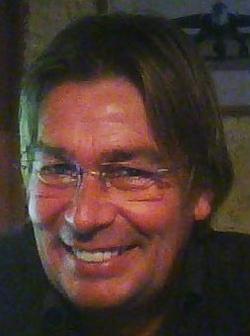 